Ouvindo o cantar de um passarinho Olhando este 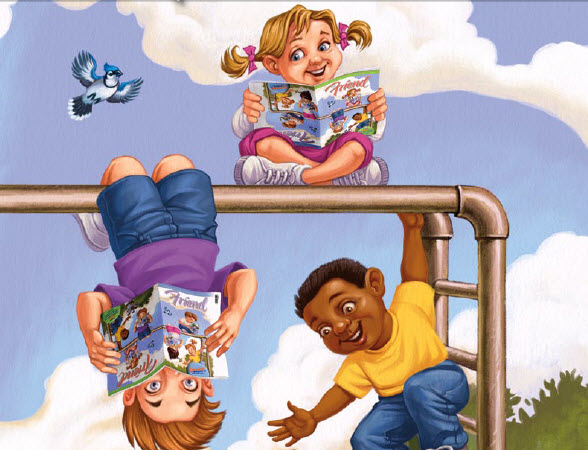 céu azulSentindo no rosto a chuva cair 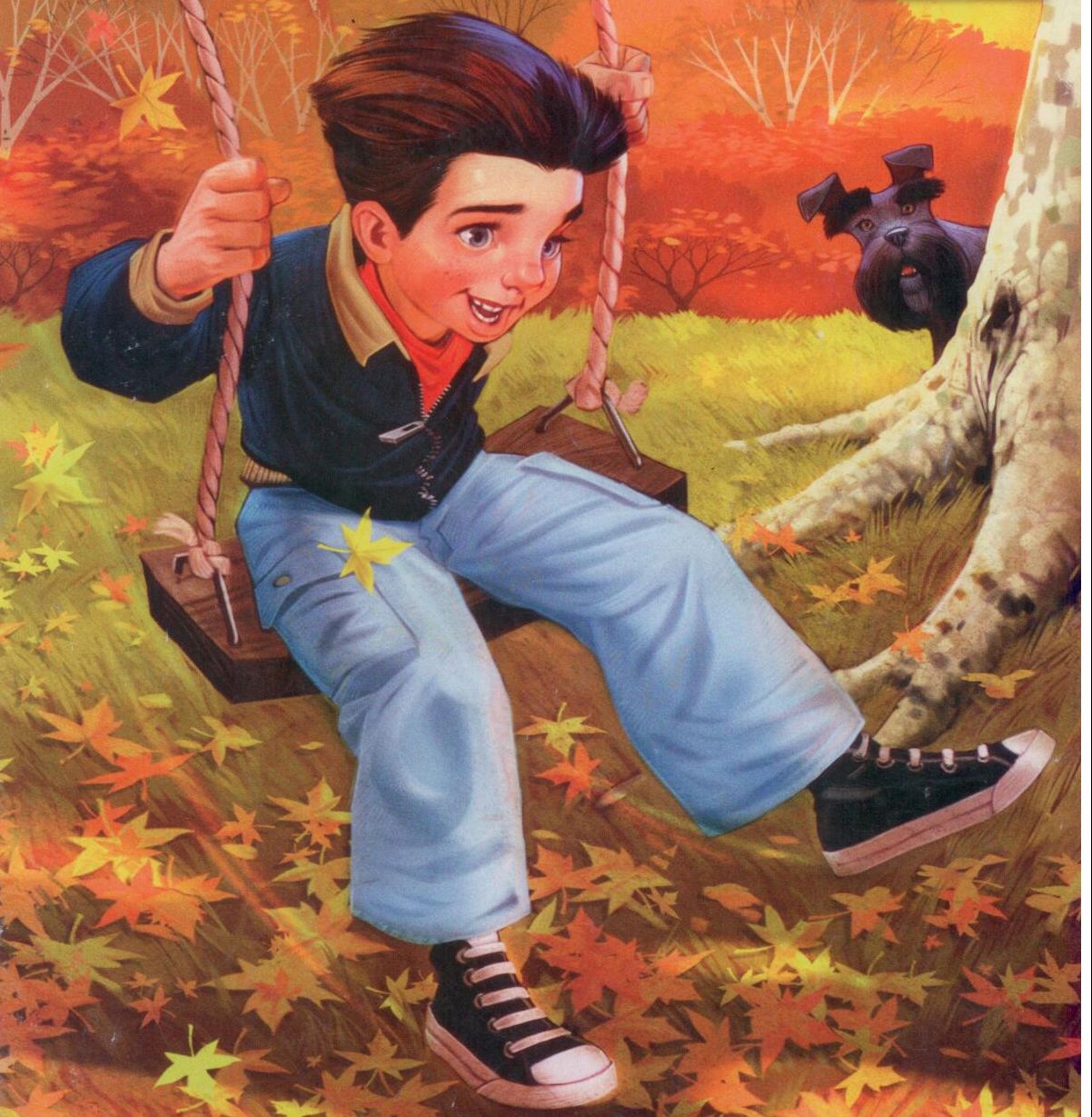 E o vento soprando ao Sul Tocando uma flor, sentindo o perfume  Das rosas de um jardim Eu me sinto feliz pro viver neste mundo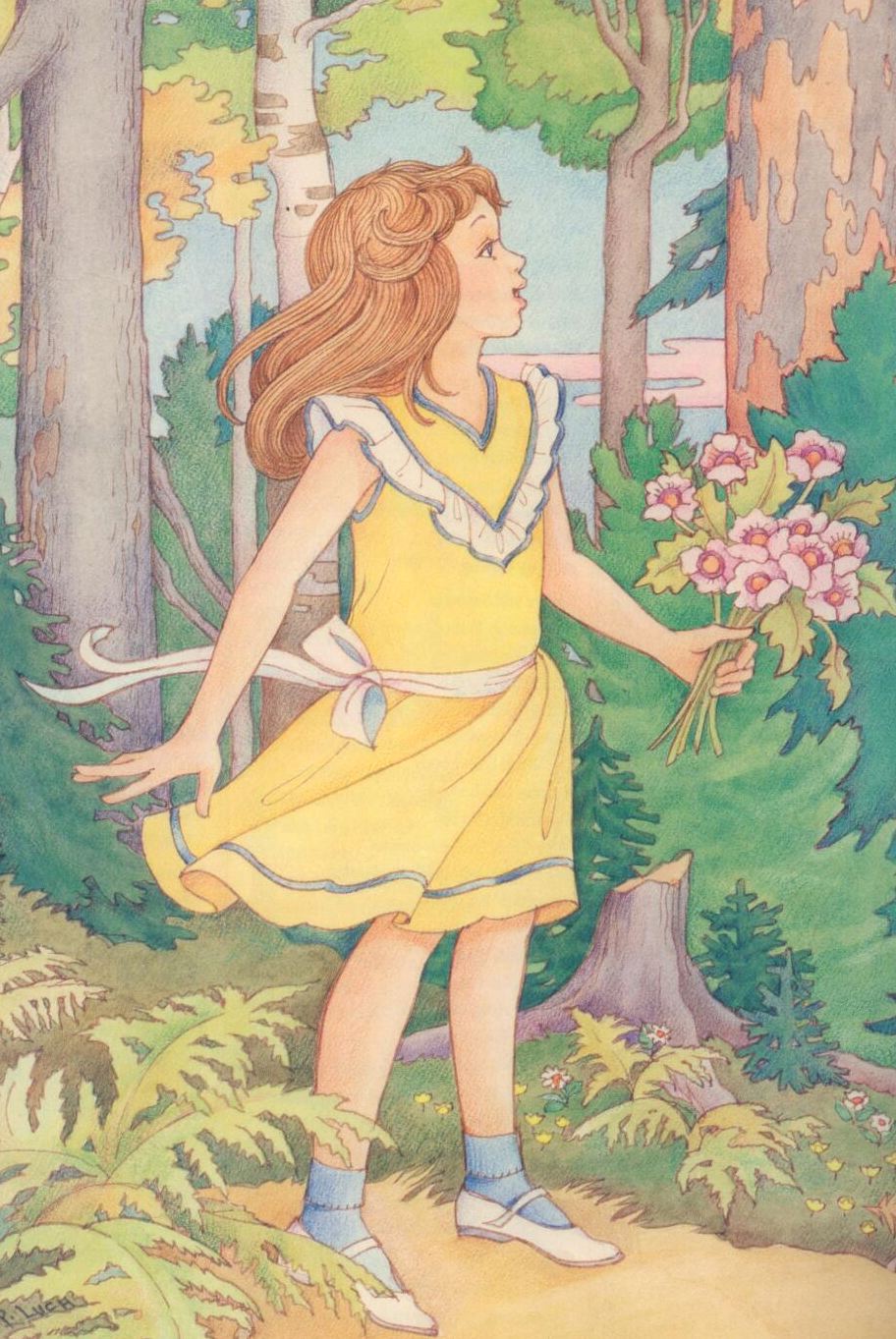 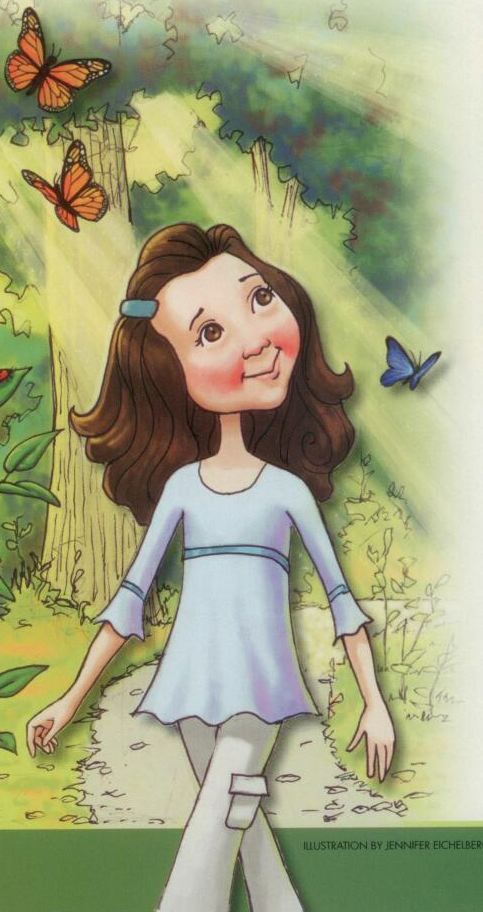 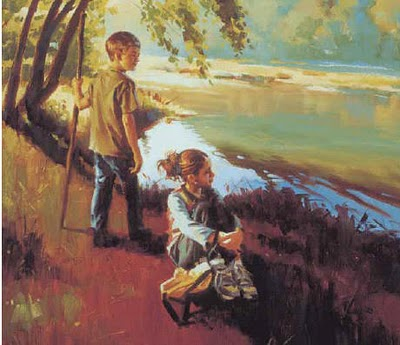 Que o bom Deus fez criar para mim Ouvidos me deu pra que eu possa ouvir 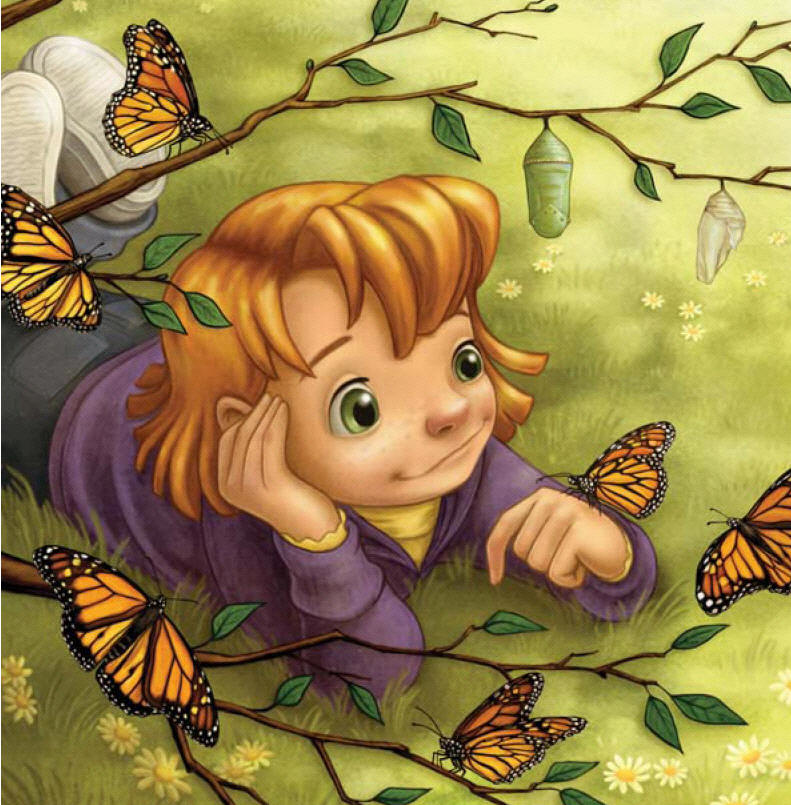 Os sons cheio de harmoniaMeus olhos criou pra que eu possa ver 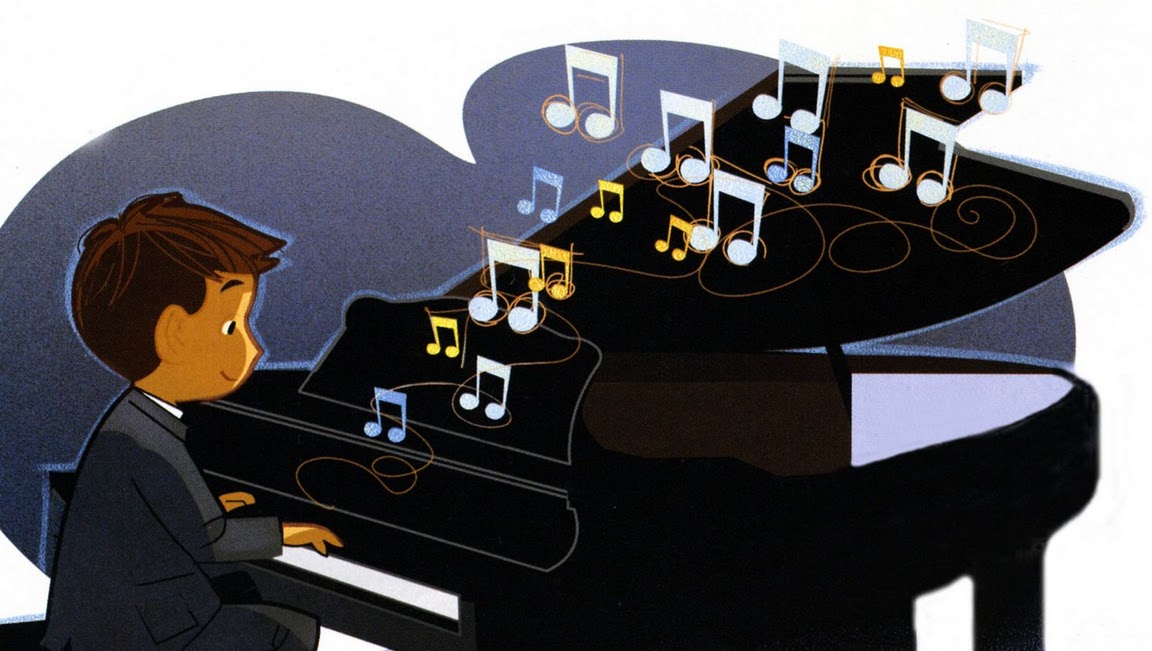 A beleza de um novo diaA vida me deu e um coração, 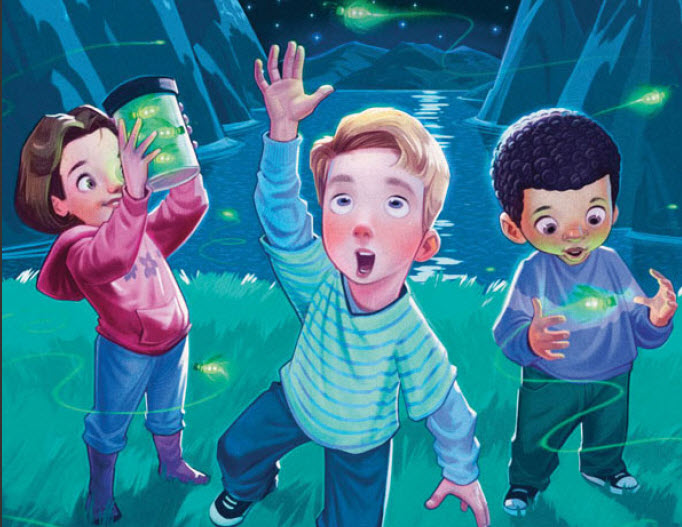 Que bate com gratidão Pelas coisas tão belas que Ele criou  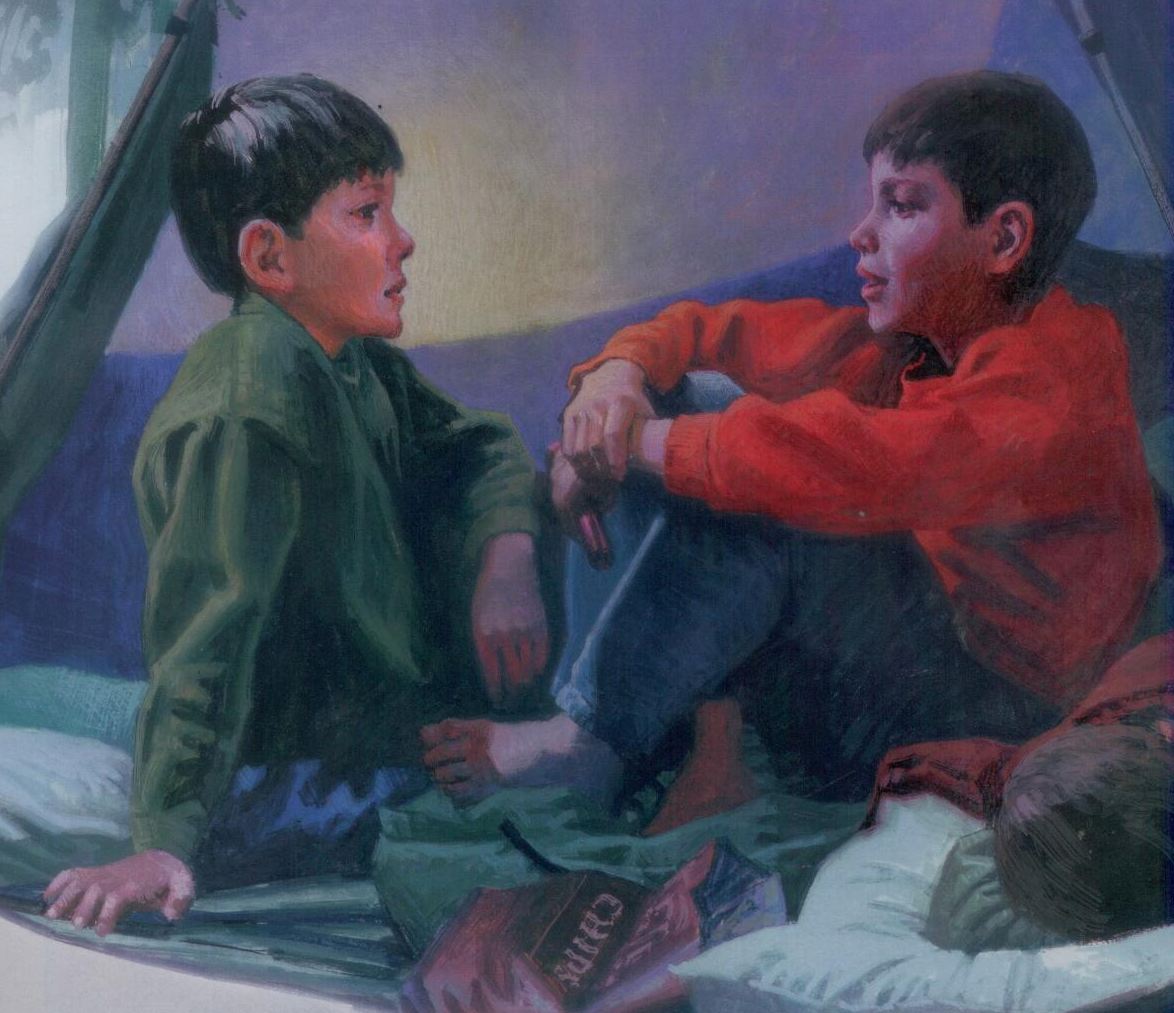 Sim, mostrou que me tem afeição